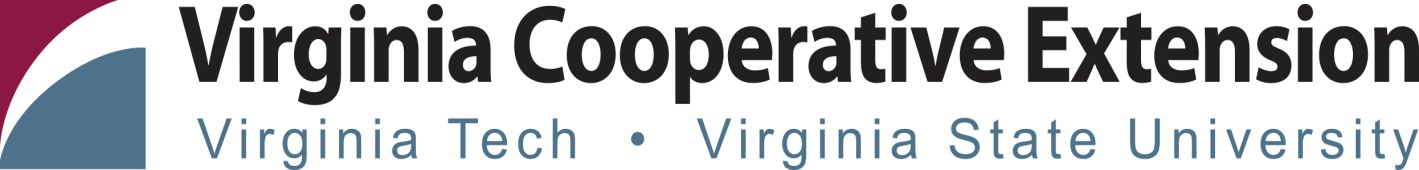 2019 Master Gardener Course Application Classes are usually held on Tuesday and Thursday mornings,9 a.m. until 12 noon, beginning February 21, 2019 and ending April 30, 2019,at the Louisa County Office Building located at 1 Woolfolk Avenue, Louisa, VA or a remote site. Class Cost: $175. Application deadline is February14, 2019. In addition, a $10.00 fee is required for a background screening for all volunteers accepted into the Master Gardener program.Seating is limited to the first 25 qualified applicantsPLEASE TYPE OR PRINTName_____________________________________________________________________________________Address___________________________________________________________________________________Telephone Numbers (Home)_________________________ (Mobile)__________________________________E-Mail__________________________________________A Criminal Background Screening is required by Virginia Cooperative Extension for all volunteers before your application can be accepted.   You will receive instructions about the web site to access for completion of the background screening. I wish to become a Virginia Cooperative Extension Master Gardener and would like to be accepted for Training beginning February 21, 2019.  Upon completion of classroom training, I agree to complete50 hours of additional volunteer activities.  This would be accomplished by workinga minimum of 20 hours at the Horticulture Help Desk with a certified Master Gardener.I understand the class fee covers the cost of the training manual, materials, handouts, and other supplies, but does not include the cost of the background screening.Signature_____________________________________________                         Date___________________________For the class make checks payable to:                                For the Background Screening make checks payable to:Central Virginia Master Gardeners	    	    	     	    Treasurer, VTc/o VCE – Louisa Master Gardeners 			    c/o VCE – Louisa Master GardenersP.O. Box 399					    	    P.O. Box 399Louisa, VA  23093					    Louisa, VA 23093Mail this application form along with your checks or money orders to the address above. Payment may be made in person at the Extension Office, 200 E. Main Street, Louisa, VA 23093 If you are a person with a disability and desire any assistive devices, services or other accommodations to participate in this activity, please contact CVMG/VCE Louisa at 540-967-3422/TDD*) during business hours of 8:30 a.m. and 5:00 p.m. to discuss accommodations 10 days prior to the event. *TDD number is (800) 828-1120.Virginia Cooperative Extension programs and employment are open to all, regardless of age, color, disability, gender, gender identity, gender expression, national origin, political affiliation, race, religion, sexual orientation, genetic information, veteran status, or any other basis protected by law. An equal opportunity/affirmative action employer. Issued in furtherance of Cooperative Extension work, Virginia Polytechnic Institute and State University, Virginia State University, and the U.S. Department of Agriculture cooperating. Edwin J. Jones, Director, Virginia Cooperative Extension, Virginia Tech, Blacksburg; M. Ray McKinnie, Administrator, 1890 Extension Program, Virginia State, Petersburg. 